Художественно-эстетическое развитие предполагает развитие предпосылок ценностно-смыслового восприятия и понимания произведений искусства.В младшем дошкольном возрасте реализуем посредством утренней гимнастики и физкультура под музыкальное сопровождение, музыкальной деятельности, развитие речи, изобразительной деятельности, чтением художественной литературы. Проводятся праздники,  развлечения, театрализованные представления.В среднем дошкольном возрасте реализуем через слушание музыкальных произведений, детские игры, забавы, потешки, прослушивание аудиозаписей. С помощью обучающих, развивающих и дидактических игр. Оформление выставки творческих работ. Поем знакомые песни во время игр, прогулок (в тёплую погоду).В старшем дошкольном возрасте реализация проходит через рассматривание картин, иллюстраций, репродукций, рассматривание портретов композиторов, предметов окружающей действительности. Проходят  концерты, КВН и викторины, спортивные  развлечения, театрализовованные представления, постоянно выставка произведений. Рассматривание иллюстраций, книг, произведений искусства, изделий народных промыслов. Посещение выставочного зала. Создаем условия для самостоятельной музыкальной деятельности в группе: подбор музыкальных инструментов, музыкальных игрушек, театральных кукол,  атрибутов для ряженья,  элементов костюмов,  различных персонажей. Экспериментируем со звуками, используя музыкальные игрушки и шумовые инструменты. Играем  в «праздник»,«концерт»и музыкально- подвижные игры.Пение знакомых песен при рассматривании иллюстраций в детских книгах, репродукций, предметов окружающей действительности. Реализуем способности проявления у детей песенного творчества (сочинение грустных и весёлых мелодий). Проводим музыкально -дидактические игры, игры в «музыкальные занятие», «концерты для кукол», где дети исполняют известные им песни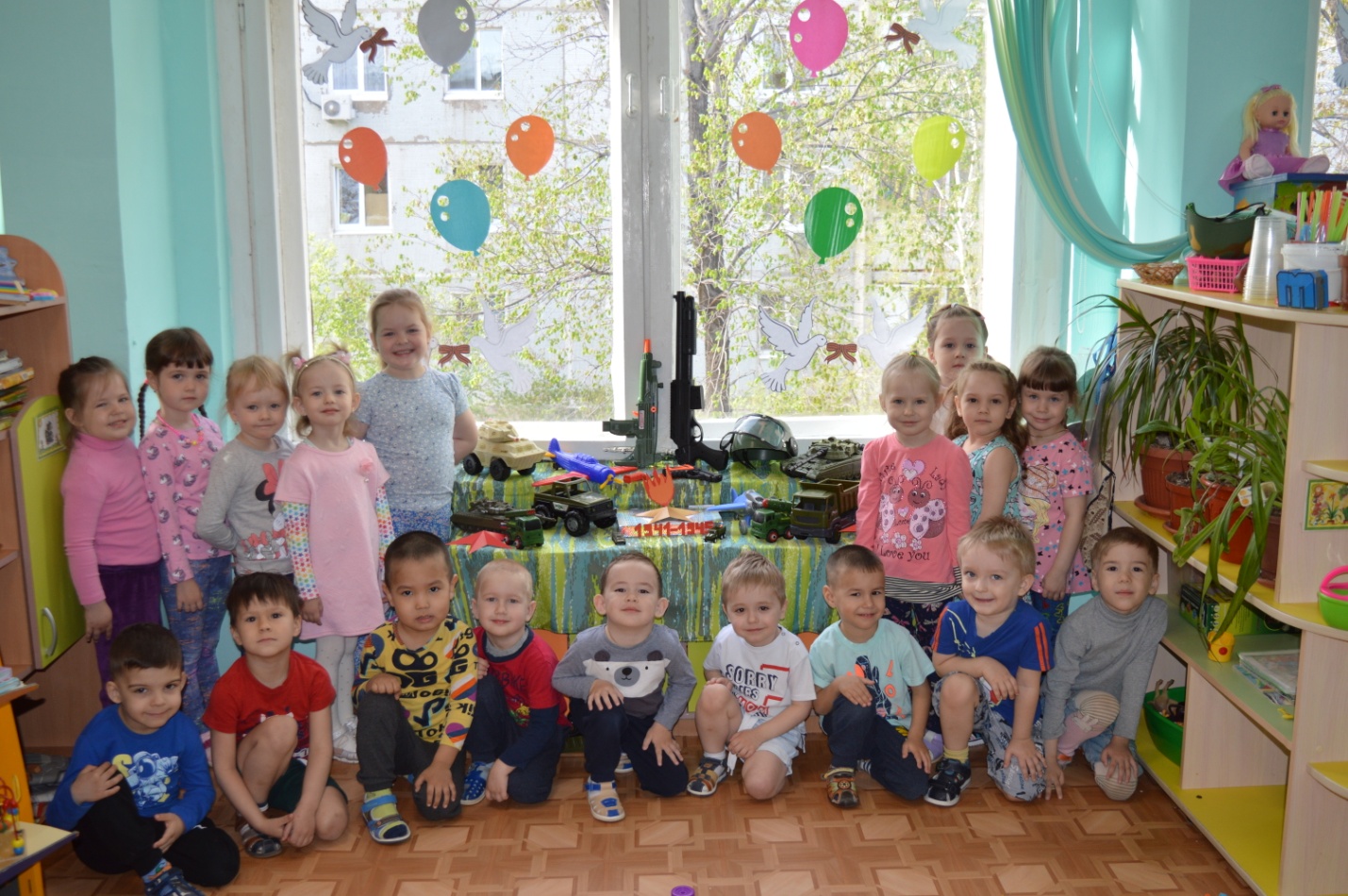 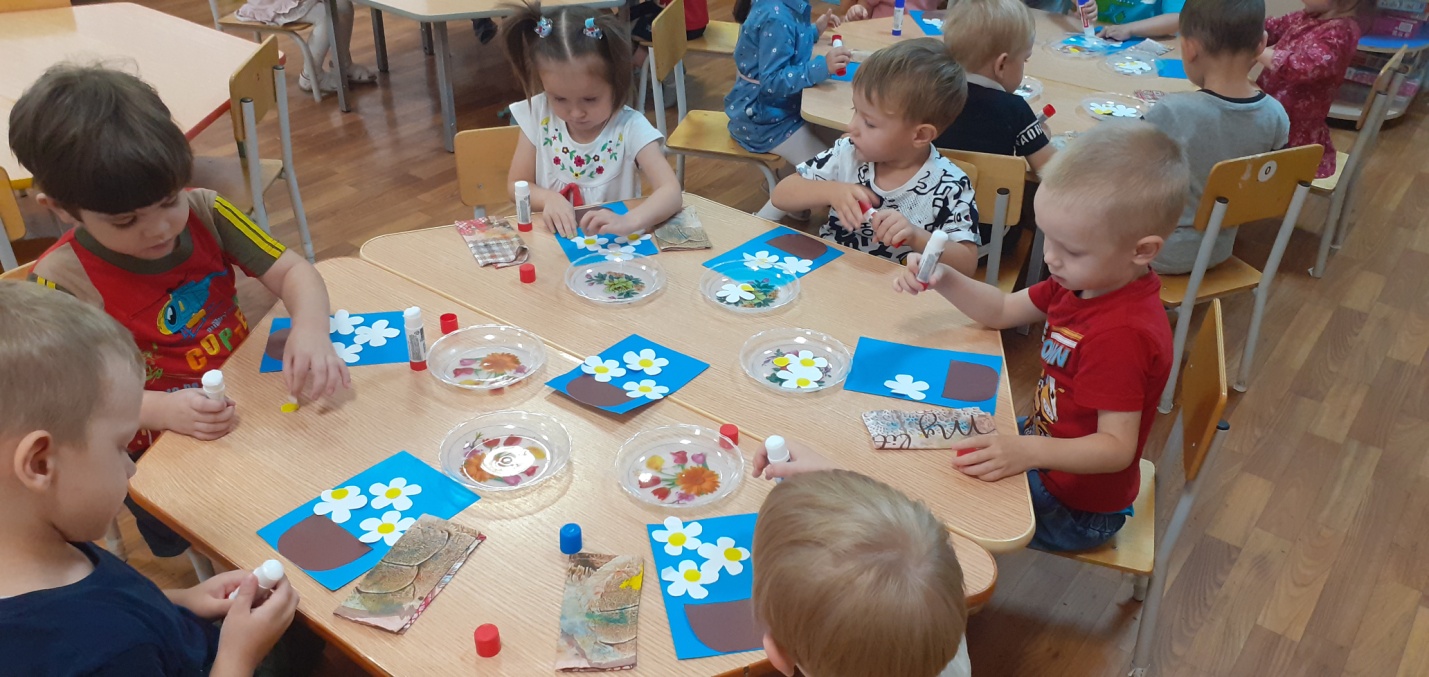 